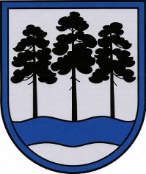 OGRES  NOVADA  PAŠVALDĪBAReģ.Nr.90000024455, Brīvības iela 33, Ogre, Ogres nov., LV-5001tālrunis 65071160, e-pasts: ogredome@ogresnovads.lv, www.ogresnovads.lv PAŠVALDĪBAS DOMES ĀRKĀRTAS SĒDES PROTOKOLA IZRAKSTS7.Par izstāšanos no biedrības “Latvijas zaļo ceļu asociācija” Saskaņā ar Pašvaldību likuma Pārejas noteikumu 10.punktu pašvaldības līdz 2023.gada 30.jūnijam likvidē to izveidotās biedrības un nodibinājumus, kas neatbilst šā likuma 79.pantā noteiktajam, vai izbeidz savu dalību šādās biedrībās un nodibinājumos. Pašvaldību likuma 79.panta pirmā daļā ir noteikts, ka pašvaldības var dibināt kopīgas biedrības pašvaldību kopīgu interešu īstenošanai. Ja biedrība neatbilst Pašvaldību likuma 79.panta pirmās daļas prasībām, saskaņā ar minētā panta trešo daļu dome var lemt par pašvaldības dalību tajā pie nosacījuma, ja pašvaldības dalību biedrībā paredz starptautiskie normatīvie akti, likums vai Ministru kabineta noteikumi vai pašvaldības dalība ir nepieciešama sabiedrības virzītas vietējās attīstības īstenošanai. Ogres novada pašvaldība, turpmāk – Pašvaldība, ir biedrs biedrībā “Latvijas zaļo ceļu asociācija”, (turpmāk – Biedrība), reģ. Nr. 40008246059, juridiskā adrese: Lielā iela 30, Ieriķi, Drabešu pag., Cēsu nov., LV-4139. Biedrības mērķi ir:veicināt sociāli iekļaujoša kultūras, tūrisma un brīvā laika pavadīšanas iespēju attīstībai labvēlīgu vidi, kā arī sekmēt ilgtspējīgas sociālā tūrisma nozares attīstību Latvijā plašas sabiedrības interesēs, izmantojot dzelzceļu, kanālu ceļu, upju un ezera dambju tūrisma potenciālu, un tos pielāgojot Latvijas iedzīvotāju un ārvalstu viesu vajadzībām;identificēt, attīstīt un veidot Zaļo Ceļu tūrisma produktus un ar tiem saistīto infrastruktūru; veicināt Zaļo Ceļu tūrisma pētniecības, izglītības un papildizglītības attīstību Latvijā, kā arī Eiropas Savienības dalībvalstīs; veikt Latvijas Zaļo Ceļu tūrisma mārketinga aktivitātes vietējā un starptautiskajā tirgū, veicināt sabiedrības interesi par Zaļā ceļa tūrismu kā sociāli iekļaujošu un videi draudzīgu brīvā laika pavadīšanas veidu; pārstāvēt biedru un ar Zaļā Ceļa ideju saistītu dažādu sabiedrības grupu intereses valsts, pašvaldību iestādēs un nevalstiskajās organizācijās, kā arī ārvalstu institūcijās un uzlabot šo institūciju pārstāvju izpratni par Zaļo Ceļu tūrismu kā ilgtspējīgas sabiedrības attīstības nozīmīgu resursu; sekmēt ar tūrismu saistītās uzņēmējdarbības aktivizēšanos Latvijā Zaļo Ceļu tiešā tuvumā; sekmēt ar Zaļo Ceļu attīstību ieinteresēto sabiedrības grupu sadarbību; sekmēt jaunu darba vietu rašanos; veicināt investīciju piesaistīšanu Zaļo Ceļu attīstībai Latvijā; izglītot ar tūrismu saistīto uzņēmumu un organizāciju vadītājus un darbiniekus ar Zaļo Ceļu tūrismu saistītajā jomā; Sadarboties ar valsts un pašvaldību institūcijām, tūrisma firmām u.c. vietējām un starptautiskajām organizācijām Zaļo Ceļu attīstībai; piedalīties Zaļo Ceļu nozares standartu, klasifikācijas un sertifikācijas ieviešanu un izstrādāšanas procesos; sekmēt Zaļo Ceļu informācijas apmaiņu, apkopošanu, izplatīšanu un vienotas tūrisma informācijas datu bāzes veidošanu; veicināt sadarbību ar kaimiņvalstīm, realizējot kopīgas Zaļo ceļu projektu aktivitātes pierobežā.Saskaņā ar Pašvaldību likuma 79.panta trešo daļu priekšnosacījumi dalības izvērtēšanai:dalības pamatā jābūt vietējās sabiedrības iniciatīvai;biedrība/ nodibinājums veicina Ogres novada teritorijas attīstību;apstākļu kopums, ka tieši un tikai ar biedrību/ nodibinājumu kā organizācijas formu ir iespējams veikt tās funkcijas un mērķus, kas konkrētajā gadījumā ir noteikti.Izvērtējot Biedrības mērķus un uzdevumus, dome secina, ka Ogres novada pašvaldība mērķus un funkcijas (t.sk. veicināt investīciju piesaistīšanu Zaļo Ceļu attīstībai Ogres novada administratīvajā teritorijā) spēj nodrošināt patstāvīgi bez dalības saglabāšanas Biedrībā, kā arī pašvaldības dalību Biedrībā neparedz starptautiskie normatīvie akti, likums vai Ministru kabineta noteikumi, kā arī pašvaldības dalībai Biedrībā nav pamatojama ar sabiedrības virzītas vietējās attīstības īstenošanai. Ievērojot iepriekš minēto un pamatojoties uz Pašvaldību likuma 10.panta pirmās daļas 9.punktu, pārejas noteikumu 10.punktu un 79.panta trešo daļu, Biedrību un nodibinājumu likuma 29.panta ceturto daļu, 30.pantu,balsojot: ar 15 balsīm "Par" (Andris Krauja, Artūrs Mangulis, Atvars Lakstīgala, Dace Māliņa, Daiga Brante, Dainis Širovs, Dzirkstīte Žindiga, Egils Helmanis, Gints Sīviņš, Ilmārs Zemnieks, Indulis Trapiņš, Jānis Iklāvs, Jānis Siliņš, Raivis Ūzuls, Valentīns Špēlis), "Pret" – nav, "Atturas" – nav, Ogres novada pašvaldības dome NOLEMJ:Ogres novada pašvaldība izstājas no biedrības “Latvijas zaļo ceļu asociācija”, reģ. Nr. 40008246059 ar 2023. gada 30. jūniju.Uzdot Ogres novada pašvaldības Centrālās administrācijas Kancelejai informēt biedrību “Latvijas zaļo ceļu asociācija” par šo lēmumu, ievērojot Biedrību un nodibinājuma likumā un biedrības statūtos noteikto kārtību. Kontroli par lēmuma izpildi uzdot pašvaldības izpilddirektoram.(Sēdes vadītāja,domes priekšsēdētāja E.Helmaņa paraksts)Ogrē, Brīvības ielā 33                   Nr. 10 2023. gada 29. jūnijā